Pre-K 1 Class Newsletter 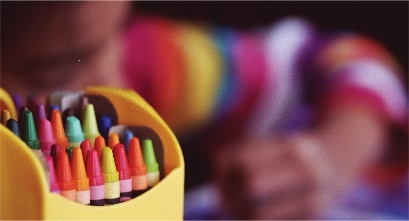 Hi!We will start a new unit on community helpers this week.  Spanish starts on Wednesday at 10:15.Parent/Teacher Conferences will be held on October 21st.  They are optional and will be held via zoom or a phone call. An information sheet will be coming home along with an assessment sheet of your child.  Please fill out and return the information sheet to school.  I will use this to address any questions you have if you opt for a zoom/phone call meeting.Parent/Teacher sign ups will be sent to you by Shelly in the next week or so. It will look similar to the open house sign-up.We will be having a Halloween party and costumes are welcome. Unfortunately, it can only be the kids in the room this year.  I will post a snack sign up soon.  I will let you know when it’s posted. Thanks!--LauraUpcoming Dates:OctoBer 21st 11:30 a.m. ReleaseOctober 22nd-23rd Closed- Parent/Teacher Conferences 